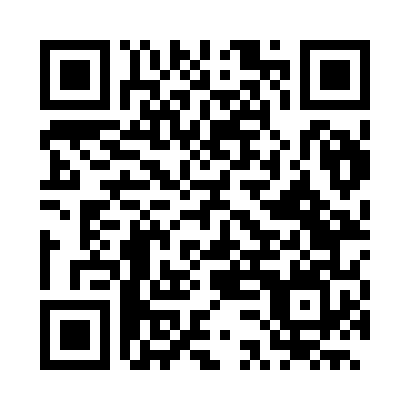 Prayer times for Itabira, BrazilWed 1 May 2024 - Fri 31 May 2024High Latitude Method: NonePrayer Calculation Method: Muslim World LeagueAsar Calculation Method: ShafiPrayer times provided by https://www.salahtimes.comDateDayFajrSunriseDhuhrAsrMaghribIsha1Wed4:546:0911:503:065:316:422Thu4:546:0911:503:055:306:413Fri4:546:0911:503:055:306:414Sat4:546:1011:503:055:296:405Sun4:556:1011:503:045:296:406Mon4:556:1011:493:045:286:397Tue4:556:1111:493:045:286:398Wed4:566:1111:493:035:276:399Thu4:566:1111:493:035:276:3810Fri4:566:1211:493:035:276:3811Sat4:566:1211:493:025:266:3812Sun4:576:1311:493:025:266:3713Mon4:576:1311:493:025:256:3714Tue4:576:1311:493:025:256:3715Wed4:576:1411:493:015:256:3716Thu4:586:1411:493:015:246:3617Fri4:586:1411:493:015:246:3618Sat4:586:1511:493:015:246:3619Sun4:596:1511:493:015:236:3620Mon4:596:1611:493:005:236:3621Tue4:596:1611:503:005:236:3522Wed4:596:1611:503:005:236:3523Thu5:006:1711:503:005:226:3524Fri5:006:1711:503:005:226:3525Sat5:006:1811:503:005:226:3526Sun5:016:1811:503:005:226:3527Mon5:016:1811:502:595:226:3528Tue5:016:1911:502:595:226:3529Wed5:026:1911:502:595:216:3530Thu5:026:2011:512:595:216:3531Fri5:026:2011:512:595:216:35